REPUBLIKA HRVATSKA 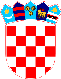 VUKOVARSKO SRIJEMSKA ŽUPANIJA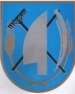 OPĆINA TOVARNIK			OPĆINSKO VIJEĆEKLASA: 024-03/23-01/30URBROJ: 2196-28-03-23-1Tovarnik, 24. listopada 2023. godineNa temelju Uredbe o kriterijima, mjerilima i postupcima financiranja i ugovaranja programa i projekata od interesa za opće dobro koje provode udruge („Narodne novine“ broj: 26/15 i 37/21)članka 391. stavak 1.  Zakon o vlasništvu i drugim stvarnim pravima (NN 91/96, 68/98, 137/99, 22/00, 73/00, 129/00, 114/01, 79/06, 141/06, 146/08, 38/09, 153/09, 143/12, 152/14, 81/15, 94/17) i članka 31. Statuta Općine Tovarnik ( „Službeni vjesnik“ Vukovarsko-srijemske županije br. 3/22), Općinsko vijeće Općine Tovarnik na svojoj 19. sjednici dana 24. listopada 2023. godine donosi:ODLUKU o raspisivanju Javnog natječaja za dodjelu općinskih prostora na korištenje Udrugama na području Općine Tovarnik za provođenje aktivnosti od interesa za opće dobroČlanak 1.Raspisat će se Javni natječaj (u daljnjem tekstu: Natječaj) za dodjelu općinskih prostora na korištenje Udrugama na području Općine Tovarnik za provođenje aktivnosti od interesa za opće dobro.Članak 2.Natječaju će biti izloženi sljedeći općinski prostori:Općinski prostor u Tovarniku , ulica A.G.Matoša  54 , zgrada Vatrogasnog doma  površine 278 m², za koji se određuje godišnja zakupnina u iznosu od 39,79 EUR.Općinski prostor u Ilači, ulica Zrinskofrankopanska 1A, nogometni teren Majda , površine 10731 m² te javna zgrada svlačionica i prostor za sastanke  za koji se određuje godišnja zakupnina u iznosu od 39,79 EUR.Općinski prostor u Ilači, ulica Vladimira Nazora 24C, poslovne prostorije P-5, površine 113,12 m², za koji se određuje godišnja zakupnina u iznosu od 39,79 EUR.Općinski prostor u Ilači, ulica Zrinskofrankopanska BB , teniski teren Ilača , površine 3549 m², za koji se određuje godišnja zakupnina u iznosu od 39,79 EUR.Članak 3.Prijava na natječaj mora sadržavati:izvadak iz matičnog registra u koji je udruga upisana (ispis internetske stranice),dokaz o upisu u Registar neprofitnih organizacija (ispis internetske stranice RNO-a),presliku Statuta, sa svim izmjenama i dopunama,potvrdu Jedinstvenog upravnog odjela Općine Tovarnik o nepostojanju duga prema Općini Tovarnikispunjen obrazac izjave o nekažnjavanju za udrugu i odgovornu osobu u udruzi,ispunjen obrazac izjave o partnerstvu,druge dokaze i dokumentaciju propisanu natječajem.Članak 4.Općinski  prostor iz članka 2. ove Odluke daju se u zakup na vrijeme od pet (5) godina.Članak 5.U Povjerenstvo za pregled i analizu pristiglih prijava po predmetnom Natječaju imenuju se: Ivan Džunja, OIB: Maja Kolomejac, OIB: Ivana Katalenić OIB:Članak 6.Natječaj će se objaviti na oglasnoj ploči i web stranici Općine Tovarnik, u trajanju od petnaest (15) dana od dana objave.                                                                     Članak 7.Ova Odluka stupa na snagu danom donošenja, a objavit će se u „Službenom vjesniku“ Vukovarsko-srijemske županije.          PREDSJEDNIK OPĆINSKOG VIJEĆA  Dubravko Blašković